Publicado en FUERTEVENTURA el 03/08/2022 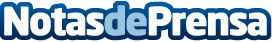 La cadena de yogur helado funcional smöoy inaugura su nuevo local en Fuerteventura Es el tercer establecimiento de la cadena en las Islas Canarias, y la sexta apertura de la cadena en lo que va de añoDatos de contacto:Pura De ROJASALLEGRA COMUNICACION+34619983310Nota de prensa publicada en: https://www.notasdeprensa.es/la-cadena-de-yogur-helado-funcional-smooy_1 Categorias: Franquicias Gastronomía Canarias Restauración http://www.notasdeprensa.es